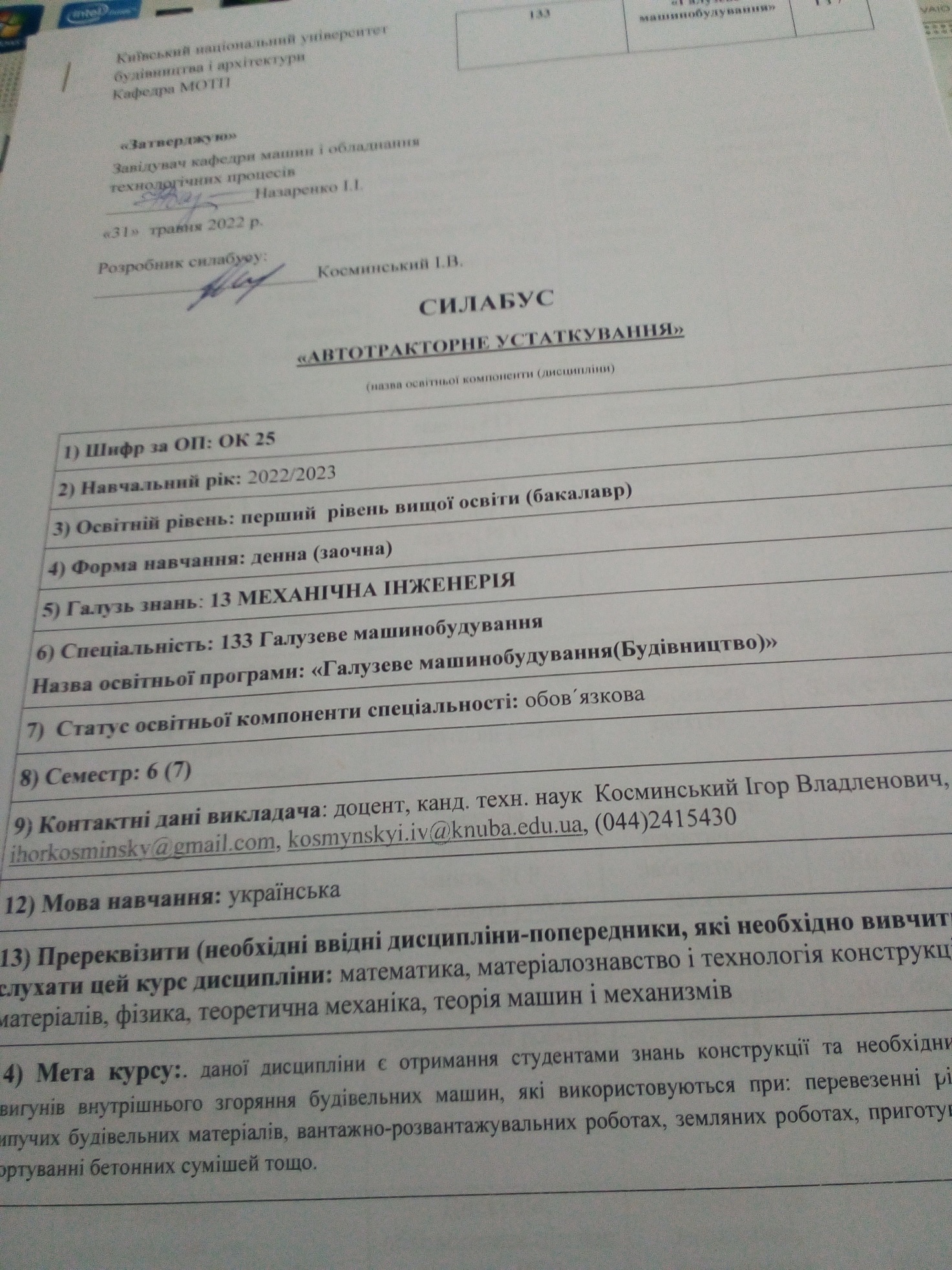 1) Результати навчання:1) Результати навчання:1) Результати навчання:1) Результати навчання:1) Результати навчання:№Програмний результат навчанняМетод перевірки навчального ефектуФорма проведення занятьПосилання на програмні компетентності1.РН1)  Знання  і  розуміння  засад  технологічних,  фундаментальних  та  інженер-них  наук, що лежать в основі галузевого машино-будування відповідної галузі.Дискусія, обговорення під час занять, РГР, лабораторні роботиЛекційні та практичні, лабораторні  заняттяІКЗК2,ЗК6, ФК1, ФК7, ФК82.РН2)  Знання  та  розуміння  механіки  і  машинобудування  та  перспектив  їхнього розвитку.Дискусія, обговорення під час занять, РГР, лабораторні роботиЛекційні та практичні, лабораторні  заняттяІКЗК2,ЗК6, ФК1, ФК7, ФК83.РН3)  Знати  і  розуміти  системи  автоматичного  керування  об'єктами  та  процесами галузевого машинобудування, мати навички їх практичного використання. Дискусія, обговорення під час занять, РГР, лабораторні роботиЛекційні та практичні, лабораторні  заняттяІКЗК2,ЗК6, ФК1, ФК7, ФК84.РН4)  Здійснювати  інженерні  розрахунки  для  вирішення  складних  задач  і  практичних проблем у галузевому машинобудуванні. Дискусія, обговорення під час занять, РГР, лабораторні роботиЛекційні та практичні, лабораторні  заняттяІКЗК2,ЗК6, ФК1, ФК7, ФК85.РН5) Аналізувати інженерні об’єкти, процеси та методи. Дискусія, обговорення під час занять, РГР, лабораторні роботиЛекційні та практичні, лабораторні  заняттяІКЗК2,ЗК6, ФК1, ФК7, ФК86. РН6)  Відшуковувати  потрібну  наукову  і  технічну  інформацію  в  доступних  джерелах, зокрема, іноземною мовою, аналізувати і оцінювати її. життєвого циклу. Дискусія, обговорення під час занять, РГР, лабораторні роботиЛекційні та практичні, лабораторні  заняттяІКЗК2,ЗК6, ФК1, ФК7, ФК87.РН7)  Готувати  виробництво  та  експлуатувати  вироби, застосовуючи  автоматичні системи підтримування життєвого циклу.Дискусія, обговорення під час занять, РГР, лабораторні роботиЛекційні та практичні, лабораторні  заняттяІКЗК2,ЗК6, ФК1, ФК7, ФК88.ФК8) Здатність  реалізовувати  творчий  та  інноваційний потенціал  у  проектних  розробках  в  сфері   галузевого машинобудування.Дискусія, обговорення під час занять, РГР, лабораторні роботиЛекційні та практичні, лабораторні  заняттяІКЗК2,ЗК6, ФК1, ФК7, ФК89.РН12) Застосовувати засоби технічного контролю для оцінювання параметрів об'єктів і процесів у галузевому машинобудуванні. Дискусія, обговорення під час занять, РГР, лабораторні роботиЛекційні та практичні, лабораторні  заняттяІКЗК2,ЗК6, ФК1, ФК7, ФК810.РН14)  Розробляти  деталі  та  вузли  машин  із  застосуванням  систем  автоматизованого проектування.Дискусія, обговорення під час занять, РГР, лабораторні роботиЛекційні та практичні, лабораторні  заняттяІКЗК2,ЗК6, ФК1, ФК7, ФК816) Форми занять та їх тривалість (кількість) (денна форма)(заочна форма)16) Форми занять та їх тривалість (кількість) (денна форма)(заочна форма)16) Форми занять та їх тривалість (кількість) (денна форма)(заочна форма)16) Форми занять та їх тривалість (кількість) (денна форма)(заочна форма)16) Форми занять та їх тривалість (кількість) (денна форма)(заочна форма)Зміст: (окремо для кожної форми занять – Л/Пз/Лз/РГРЛекції:Змістовий модуль 1. Конструкції двигунів внутрішнього згорянняЛекція 1. Історія еволюції двигунів внутрішнього згоряння. Класифікація теплових двигунів1	.Перші відомі спроби створення ДВЗ2. Газовий двигун Лебона3. Двигун Ленуара4. Двигун Отто5. Бензиновий двигун6. Двигун Дизеля і ТрінклераЛекція 2. Особливості конструкції циліндро-поршневої групи.1. Будова деталей циліндро-поршневої групи2. Особливості конструкції і характер з'єднань.Лекція 3. Механізми двигуна: КШМ та ГРМ.1. Деталі групи колінчастого вала ( колінчастий вал, маховик, корінні дшипники, пристрої для фіксації колінчастого вала від осьових переміщень, масловідбивачі і сальники).2. Механізм газорозподілу.Лекція 4. Системи змащення та охолодження.1. Види систем мащення ДВЗ.2. Мащення розбризкуванням.3. Мащення примусовим подаванням оливи.4. Будова системи мащення з примусовим подаванням моторної оливи.5. Принцип роботи.6. Способи охолодження.Лекція 5. Паливні системи дизельних та бензинових двигунів.1. Будова і принцип роботи.2. Види паливних систем бензинових двигунів.3. Карбюраторний двигун.4. Інжекторний двигун.5. Схема живлення дизельного двигуна.6. Common rail.7. Розділена схема живлення і насос-форсунка.8. Лінія повернення палива (зворотна магістраль). Лекція 6. Інші системи двигунів внутрішнього згоряння.1. Система активного контролю параметрів ДВЗ. Змістовний модуль 2. Розрахунок двигунів внутрішнього згорянняЛекція 7. Послідовність розрахунку робочого циклу ДВЗ.1. Розрахунки процесів газообміну, стиску, згоряння, розширення.2. Розрахунок параметрів, що характеризують цикл і роботу ДВЗ.3. Тепловий розрахунок ДВЗ.Лекція 8. Розрахунок основних розмірів ДВЗ.1. Визначення основних розмірів для бензинових та дизельних двигунів.2. Порядок побудови індикаторної діаграмиЗмістовний модуль 3. Виконання індивідуального завдання.  Змістовний модуль 4. Виконання лабораторних робітПрактичне:Лабораторне:Курсовий проект/Курсова робота/РГР/Контрольна роботаРозрахунково-графічна роботаСамостійна робота здобувача:Зміст: (окремо для кожної форми занять – Л/Пз/Лз/РГРЛекції:Змістовий модуль 1. Конструкції двигунів внутрішнього згорянняЛекція 1. Історія еволюції двигунів внутрішнього згоряння. Класифікація теплових двигунів1	.Перші відомі спроби створення ДВЗ2. Газовий двигун Лебона3. Двигун Ленуара4. Двигун Отто5. Бензиновий двигун6. Двигун Дизеля і ТрінклераЛекція 2. Особливості конструкції циліндро-поршневої групи.1. Будова деталей циліндро-поршневої групи2. Особливості конструкції і характер з'єднань.Лекція 3. Механізми двигуна: КШМ та ГРМ.1. Деталі групи колінчастого вала ( колінчастий вал, маховик, корінні дшипники, пристрої для фіксації колінчастого вала від осьових переміщень, масловідбивачі і сальники).2. Механізм газорозподілу.Лекція 4. Системи змащення та охолодження.1. Види систем мащення ДВЗ.2. Мащення розбризкуванням.3. Мащення примусовим подаванням оливи.4. Будова системи мащення з примусовим подаванням моторної оливи.5. Принцип роботи.6. Способи охолодження.Лекція 5. Паливні системи дизельних та бензинових двигунів.1. Будова і принцип роботи.2. Види паливних систем бензинових двигунів.3. Карбюраторний двигун.4. Інжекторний двигун.5. Схема живлення дизельного двигуна.6. Common rail.7. Розділена схема живлення і насос-форсунка.8. Лінія повернення палива (зворотна магістраль). Лекція 6. Інші системи двигунів внутрішнього згоряння.1. Система активного контролю параметрів ДВЗ. Змістовний модуль 2. Розрахунок двигунів внутрішнього згорянняЛекція 7. Послідовність розрахунку робочого циклу ДВЗ.1. Розрахунки процесів газообміну, стиску, згоряння, розширення.2. Розрахунок параметрів, що характеризують цикл і роботу ДВЗ.3. Тепловий розрахунок ДВЗ.Лекція 8. Розрахунок основних розмірів ДВЗ.1. Визначення основних розмірів для бензинових та дизельних двигунів.2. Порядок побудови індикаторної діаграмиЗмістовний модуль 3. Виконання індивідуального завдання.  Змістовний модуль 4. Виконання лабораторних робітПрактичне:Лабораторне:Курсовий проект/Курсова робота/РГР/Контрольна роботаРозрахунково-графічна роботаСамостійна робота здобувача:Зміст: (окремо для кожної форми занять – Л/Пз/Лз/РГРЛекції:Змістовий модуль 1. Конструкції двигунів внутрішнього згорянняЛекція 1. Історія еволюції двигунів внутрішнього згоряння. Класифікація теплових двигунів1	.Перші відомі спроби створення ДВЗ2. Газовий двигун Лебона3. Двигун Ленуара4. Двигун Отто5. Бензиновий двигун6. Двигун Дизеля і ТрінклераЛекція 2. Особливості конструкції циліндро-поршневої групи.1. Будова деталей циліндро-поршневої групи2. Особливості конструкції і характер з'єднань.Лекція 3. Механізми двигуна: КШМ та ГРМ.1. Деталі групи колінчастого вала ( колінчастий вал, маховик, корінні дшипники, пристрої для фіксації колінчастого вала від осьових переміщень, масловідбивачі і сальники).2. Механізм газорозподілу.Лекція 4. Системи змащення та охолодження.1. Види систем мащення ДВЗ.2. Мащення розбризкуванням.3. Мащення примусовим подаванням оливи.4. Будова системи мащення з примусовим подаванням моторної оливи.5. Принцип роботи.6. Способи охолодження.Лекція 5. Паливні системи дизельних та бензинових двигунів.1. Будова і принцип роботи.2. Види паливних систем бензинових двигунів.3. Карбюраторний двигун.4. Інжекторний двигун.5. Схема живлення дизельного двигуна.6. Common rail.7. Розділена схема живлення і насос-форсунка.8. Лінія повернення палива (зворотна магістраль). Лекція 6. Інші системи двигунів внутрішнього згоряння.1. Система активного контролю параметрів ДВЗ. Змістовний модуль 2. Розрахунок двигунів внутрішнього згорянняЛекція 7. Послідовність розрахунку робочого циклу ДВЗ.1. Розрахунки процесів газообміну, стиску, згоряння, розширення.2. Розрахунок параметрів, що характеризують цикл і роботу ДВЗ.3. Тепловий розрахунок ДВЗ.Лекція 8. Розрахунок основних розмірів ДВЗ.1. Визначення основних розмірів для бензинових та дизельних двигунів.2. Порядок побудови індикаторної діаграмиЗмістовний модуль 3. Виконання індивідуального завдання.  Змістовний модуль 4. Виконання лабораторних робітПрактичне:Лабораторне:Курсовий проект/Курсова робота/РГР/Контрольна роботаРозрахунково-графічна роботаСамостійна робота здобувача:Зміст: (окремо для кожної форми занять – Л/Пз/Лз/РГРЛекції:Змістовий модуль 1. Конструкції двигунів внутрішнього згорянняЛекція 1. Історія еволюції двигунів внутрішнього згоряння. Класифікація теплових двигунів1	.Перші відомі спроби створення ДВЗ2. Газовий двигун Лебона3. Двигун Ленуара4. Двигун Отто5. Бензиновий двигун6. Двигун Дизеля і ТрінклераЛекція 2. Особливості конструкції циліндро-поршневої групи.1. Будова деталей циліндро-поршневої групи2. Особливості конструкції і характер з'єднань.Лекція 3. Механізми двигуна: КШМ та ГРМ.1. Деталі групи колінчастого вала ( колінчастий вал, маховик, корінні дшипники, пристрої для фіксації колінчастого вала від осьових переміщень, масловідбивачі і сальники).2. Механізм газорозподілу.Лекція 4. Системи змащення та охолодження.1. Види систем мащення ДВЗ.2. Мащення розбризкуванням.3. Мащення примусовим подаванням оливи.4. Будова системи мащення з примусовим подаванням моторної оливи.5. Принцип роботи.6. Способи охолодження.Лекція 5. Паливні системи дизельних та бензинових двигунів.1. Будова і принцип роботи.2. Види паливних систем бензинових двигунів.3. Карбюраторний двигун.4. Інжекторний двигун.5. Схема живлення дизельного двигуна.6. Common rail.7. Розділена схема живлення і насос-форсунка.8. Лінія повернення палива (зворотна магістраль). Лекція 6. Інші системи двигунів внутрішнього згоряння.1. Система активного контролю параметрів ДВЗ. Змістовний модуль 2. Розрахунок двигунів внутрішнього згорянняЛекція 7. Послідовність розрахунку робочого циклу ДВЗ.1. Розрахунки процесів газообміну, стиску, згоряння, розширення.2. Розрахунок параметрів, що характеризують цикл і роботу ДВЗ.3. Тепловий розрахунок ДВЗ.Лекція 8. Розрахунок основних розмірів ДВЗ.1. Визначення основних розмірів для бензинових та дизельних двигунів.2. Порядок побудови індикаторної діаграмиЗмістовний модуль 3. Виконання індивідуального завдання.  Змістовний модуль 4. Виконання лабораторних робітПрактичне:Лабораторне:Курсовий проект/Курсова робота/РГР/Контрольна роботаРозрахунково-графічна роботаСамостійна робота здобувача:Зміст: (окремо для кожної форми занять – Л/Пз/Лз/РГРЛекції:Змістовий модуль 1. Конструкції двигунів внутрішнього згорянняЛекція 1. Історія еволюції двигунів внутрішнього згоряння. Класифікація теплових двигунів1	.Перші відомі спроби створення ДВЗ2. Газовий двигун Лебона3. Двигун Ленуара4. Двигун Отто5. Бензиновий двигун6. Двигун Дизеля і ТрінклераЛекція 2. Особливості конструкції циліндро-поршневої групи.1. Будова деталей циліндро-поршневої групи2. Особливості конструкції і характер з'єднань.Лекція 3. Механізми двигуна: КШМ та ГРМ.1. Деталі групи колінчастого вала ( колінчастий вал, маховик, корінні дшипники, пристрої для фіксації колінчастого вала від осьових переміщень, масловідбивачі і сальники).2. Механізм газорозподілу.Лекція 4. Системи змащення та охолодження.1. Види систем мащення ДВЗ.2. Мащення розбризкуванням.3. Мащення примусовим подаванням оливи.4. Будова системи мащення з примусовим подаванням моторної оливи.5. Принцип роботи.6. Способи охолодження.Лекція 5. Паливні системи дизельних та бензинових двигунів.1. Будова і принцип роботи.2. Види паливних систем бензинових двигунів.3. Карбюраторний двигун.4. Інжекторний двигун.5. Схема живлення дизельного двигуна.6. Common rail.7. Розділена схема живлення і насос-форсунка.8. Лінія повернення палива (зворотна магістраль). Лекція 6. Інші системи двигунів внутрішнього згоряння.1. Система активного контролю параметрів ДВЗ. Змістовний модуль 2. Розрахунок двигунів внутрішнього згорянняЛекція 7. Послідовність розрахунку робочого циклу ДВЗ.1. Розрахунки процесів газообміну, стиску, згоряння, розширення.2. Розрахунок параметрів, що характеризують цикл і роботу ДВЗ.3. Тепловий розрахунок ДВЗ.Лекція 8. Розрахунок основних розмірів ДВЗ.1. Визначення основних розмірів для бензинових та дизельних двигунів.2. Порядок побудови індикаторної діаграмиЗмістовний модуль 3. Виконання індивідуального завдання.  Змістовний модуль 4. Виконання лабораторних робітПрактичне:Лабораторне:Курсовий проект/Курсова робота/РГР/Контрольна роботаРозрахунково-графічна роботаСамостійна робота здобувача:17) Іспит: немає17) Іспит: немає17) Іспит: немає17) Іспит: немає17) Іспит: немає18) Основна література:Двигуни внутрішнього згоряння: Методичні вказівки. до виконання практичних робіт./ Укл.: В.І. Лесько, І.В. Косминський. – К. КНУБА, 2020. 26 с.Двигуни внутрішнього згоряння: Методичні вказівки. до виконання практичних робіт./ Укл.: І.В. Косминський. – К. КНУБА, 2020. 30 с.Свідерський А.Т., Косминський І.В. Автотракторне устаткування: конспект лекцій. Київ: КНУБА, 2009. 136 с.19) Додаткові джерела:3. http://library.knuba.edu.ua.4. http://org2.knuba.edu.ua.18) Основна література:Двигуни внутрішнього згоряння: Методичні вказівки. до виконання практичних робіт./ Укл.: В.І. Лесько, І.В. Косминський. – К. КНУБА, 2020. 26 с.Двигуни внутрішнього згоряння: Методичні вказівки. до виконання практичних робіт./ Укл.: І.В. Косминський. – К. КНУБА, 2020. 30 с.Свідерський А.Т., Косминський І.В. Автотракторне устаткування: конспект лекцій. Київ: КНУБА, 2009. 136 с.19) Додаткові джерела:3. http://library.knuba.edu.ua.4. http://org2.knuba.edu.ua.18) Основна література:Двигуни внутрішнього згоряння: Методичні вказівки. до виконання практичних робіт./ Укл.: В.І. Лесько, І.В. Косминський. – К. КНУБА, 2020. 26 с.Двигуни внутрішнього згоряння: Методичні вказівки. до виконання практичних робіт./ Укл.: І.В. Косминський. – К. КНУБА, 2020. 30 с.Свідерський А.Т., Косминський І.В. Автотракторне устаткування: конспект лекцій. Київ: КНУБА, 2009. 136 с.19) Додаткові джерела:3. http://library.knuba.edu.ua.4. http://org2.knuba.edu.ua.18) Основна література:Двигуни внутрішнього згоряння: Методичні вказівки. до виконання практичних робіт./ Укл.: В.І. Лесько, І.В. Косминський. – К. КНУБА, 2020. 26 с.Двигуни внутрішнього згоряння: Методичні вказівки. до виконання практичних робіт./ Укл.: І.В. Косминський. – К. КНУБА, 2020. 30 с.Свідерський А.Т., Косминський І.В. Автотракторне устаткування: конспект лекцій. Київ: КНУБА, 2009. 136 с.19) Додаткові джерела:3. http://library.knuba.edu.ua.4. http://org2.knuba.edu.ua.18) Основна література:Двигуни внутрішнього згоряння: Методичні вказівки. до виконання практичних робіт./ Укл.: В.І. Лесько, І.В. Косминський. – К. КНУБА, 2020. 26 с.Двигуни внутрішнього згоряння: Методичні вказівки. до виконання практичних робіт./ Укл.: І.В. Косминський. – К. КНУБА, 2020. 30 с.Свідерський А.Т., Косминський І.В. Автотракторне устаткування: конспект лекцій. Київ: КНУБА, 2009. 136 с.19) Додаткові джерела:3. http://library.knuba.edu.ua.4. http://org2.knuba.edu.ua.20) Система оцінювання навчальних досягнень (розподіл балів):20) Система оцінювання навчальних досягнень (розподіл балів):20) Система оцінювання навчальних досягнень (розподіл балів):20) Система оцінювання навчальних досягнень (розподіл балів):20) Система оцінювання навчальних досягнень (розподіл балів):21) Умова допуску до підсумкового контролю:Здобувачу, який має підсумкову оцінку за дисципліну від 35 до 59 балів, призначається додаткова залікова сесія. В цьому разі він повинен виконати додаткові завдання, визначені викладачем.Здобувач, який не здав та/або не захистив індивідуальне завдання, не допускається до складання заліку. Здобувач, який має менше 3 балів по двох змістових модулях,не допускається до складання іспиту. В цьому разі він повинен виконати визначене викладачем додаткове завдання по змісту відповідних змістових модулів в період між основною та додатковою сесіями.Здобувач має право на опротестування результатів контролю (апеляцію). Правила подання та розгляду апеляції визначені внутрішніми документами КНУБА, які розміщені на сайті КНУБА та зміст яких доводиться до здобувачів освіти на початку вивчення дисципліни.21) Умова допуску до підсумкового контролю:Здобувачу, який має підсумкову оцінку за дисципліну від 35 до 59 балів, призначається додаткова залікова сесія. В цьому разі він повинен виконати додаткові завдання, визначені викладачем.Здобувач, який не здав та/або не захистив індивідуальне завдання, не допускається до складання заліку. Здобувач, який має менше 3 балів по двох змістових модулях,не допускається до складання іспиту. В цьому разі він повинен виконати визначене викладачем додаткове завдання по змісту відповідних змістових модулів в період між основною та додатковою сесіями.Здобувач має право на опротестування результатів контролю (апеляцію). Правила подання та розгляду апеляції визначені внутрішніми документами КНУБА, які розміщені на сайті КНУБА та зміст яких доводиться до здобувачів освіти на початку вивчення дисципліни.21) Умова допуску до підсумкового контролю:Здобувачу, який має підсумкову оцінку за дисципліну від 35 до 59 балів, призначається додаткова залікова сесія. В цьому разі він повинен виконати додаткові завдання, визначені викладачем.Здобувач, який не здав та/або не захистив індивідуальне завдання, не допускається до складання заліку. Здобувач, який має менше 3 балів по двох змістових модулях,не допускається до складання іспиту. В цьому разі він повинен виконати визначене викладачем додаткове завдання по змісту відповідних змістових модулів в період між основною та додатковою сесіями.Здобувач має право на опротестування результатів контролю (апеляцію). Правила подання та розгляду апеляції визначені внутрішніми документами КНУБА, які розміщені на сайті КНУБА та зміст яких доводиться до здобувачів освіти на початку вивчення дисципліни.21) Умова допуску до підсумкового контролю:Здобувачу, який має підсумкову оцінку за дисципліну від 35 до 59 балів, призначається додаткова залікова сесія. В цьому разі він повинен виконати додаткові завдання, визначені викладачем.Здобувач, який не здав та/або не захистив індивідуальне завдання, не допускається до складання заліку. Здобувач, який має менше 3 балів по двох змістових модулях,не допускається до складання іспиту. В цьому разі він повинен виконати визначене викладачем додаткове завдання по змісту відповідних змістових модулів в період між основною та додатковою сесіями.Здобувач має право на опротестування результатів контролю (апеляцію). Правила подання та розгляду апеляції визначені внутрішніми документами КНУБА, які розміщені на сайті КНУБА та зміст яких доводиться до здобувачів освіти на початку вивчення дисципліни.21) Умова допуску до підсумкового контролю:Здобувачу, який має підсумкову оцінку за дисципліну від 35 до 59 балів, призначається додаткова залікова сесія. В цьому разі він повинен виконати додаткові завдання, визначені викладачем.Здобувач, який не здав та/або не захистив індивідуальне завдання, не допускається до складання заліку. Здобувач, який має менше 3 балів по двох змістових модулях,не допускається до складання іспиту. В цьому разі він повинен виконати визначене викладачем додаткове завдання по змісту відповідних змістових модулів в період між основною та додатковою сесіями.Здобувач має право на опротестування результатів контролю (апеляцію). Правила подання та розгляду апеляції визначені внутрішніми документами КНУБА, які розміщені на сайті КНУБА та зміст яких доводиться до здобувачів освіти на початку вивчення дисципліни.22) Політика щодо академічної доброчесності:Тексти індивідуальних завдань (в т.ч. у разі, коли вони виконуються у формі презентацій або в інших формах) перевіряються на плагіат. Для цілей захисту індивідуального завдання оригінальність тексту має складати не менше 70%. Виключення становлять випадки зарахування публікацій здобувачів у матеріалах наукових конференціях та інших наукових збірниках, які вже пройшли перевірку на плагіат.Списування під час тестування та інших опитувань, які проводяться у письмовій формі, заборонені (в т.ч. із використанням мобільних девайсів). У разі виявлення фактів списування з боку здобувача освіти він отримує інше завдання. У разі повторного виявлення призначається додаткове заняття для проходження тестування.22) Політика щодо академічної доброчесності:Тексти індивідуальних завдань (в т.ч. у разі, коли вони виконуються у формі презентацій або в інших формах) перевіряються на плагіат. Для цілей захисту індивідуального завдання оригінальність тексту має складати не менше 70%. Виключення становлять випадки зарахування публікацій здобувачів у матеріалах наукових конференціях та інших наукових збірниках, які вже пройшли перевірку на плагіат.Списування під час тестування та інших опитувань, які проводяться у письмовій формі, заборонені (в т.ч. із використанням мобільних девайсів). У разі виявлення фактів списування з боку здобувача освіти він отримує інше завдання. У разі повторного виявлення призначається додаткове заняття для проходження тестування.22) Політика щодо академічної доброчесності:Тексти індивідуальних завдань (в т.ч. у разі, коли вони виконуються у формі презентацій або в інших формах) перевіряються на плагіат. Для цілей захисту індивідуального завдання оригінальність тексту має складати не менше 70%. Виключення становлять випадки зарахування публікацій здобувачів у матеріалах наукових конференціях та інших наукових збірниках, які вже пройшли перевірку на плагіат.Списування під час тестування та інших опитувань, які проводяться у письмовій формі, заборонені (в т.ч. із використанням мобільних девайсів). У разі виявлення фактів списування з боку здобувача освіти він отримує інше завдання. У разі повторного виявлення призначається додаткове заняття для проходження тестування.22) Політика щодо академічної доброчесності:Тексти індивідуальних завдань (в т.ч. у разі, коли вони виконуються у формі презентацій або в інших формах) перевіряються на плагіат. Для цілей захисту індивідуального завдання оригінальність тексту має складати не менше 70%. Виключення становлять випадки зарахування публікацій здобувачів у матеріалах наукових конференціях та інших наукових збірниках, які вже пройшли перевірку на плагіат.Списування під час тестування та інших опитувань, які проводяться у письмовій формі, заборонені (в т.ч. із використанням мобільних девайсів). У разі виявлення фактів списування з боку здобувача освіти він отримує інше завдання. У разі повторного виявлення призначається додаткове заняття для проходження тестування.22) Політика щодо академічної доброчесності:Тексти індивідуальних завдань (в т.ч. у разі, коли вони виконуються у формі презентацій або в інших формах) перевіряються на плагіат. Для цілей захисту індивідуального завдання оригінальність тексту має складати не менше 70%. Виключення становлять випадки зарахування публікацій здобувачів у матеріалах наукових конференціях та інших наукових збірниках, які вже пройшли перевірку на плагіат.Списування під час тестування та інших опитувань, які проводяться у письмовій формі, заборонені (в т.ч. із використанням мобільних девайсів). У разі виявлення фактів списування з боку здобувача освіти він отримує інше завдання. У разі повторного виявлення призначається додаткове заняття для проходження тестування.23) Посилання на сторінку електронного навчально-методичного комплексу дисципліни: https://org2.knuba.edu.ua/course/view.php?id=95223) Посилання на сторінку електронного навчально-методичного комплексу дисципліни: https://org2.knuba.edu.ua/course/view.php?id=95223) Посилання на сторінку електронного навчально-методичного комплексу дисципліни: https://org2.knuba.edu.ua/course/view.php?id=95223) Посилання на сторінку електронного навчально-методичного комплексу дисципліни: https://org2.knuba.edu.ua/course/view.php?id=95223) Посилання на сторінку електронного навчально-методичного комплексу дисципліни: https://org2.knuba.edu.ua/course/view.php?id=952